STEAM World of Color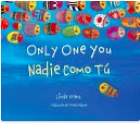 LESSON 1.2	Oonga BoongaSTEAM Challenge:Can you create a picture of you and someone in your family? Can you compare similarities and differences between family members what looks the same what looks different?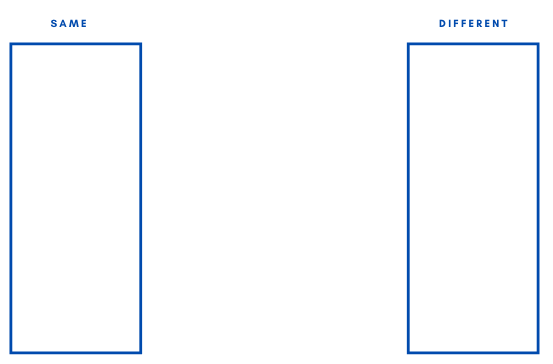 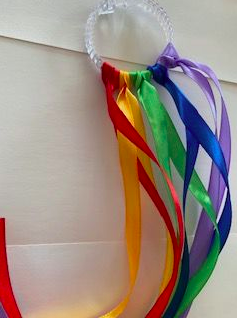 The Color SongTune: If you’re Happy and You Know ItIf your clothes have any red, any redIf your clothes have any red, any redIf your clothes have any red, put your hand on your headIf your clothes have any red, any redRepeat but change the colorBlue – Put a finger on your shoeBrown – Touch your hand to your crown (head)Black – Touch your hand to your backGreen – Put Your hands on your knees in betweenMAKE A RAINBOW RIBBON STREAMER RING:Materials:Ribbon in rainbow colors: red, orange, yellow, green, blue, purple scissorsa ring: This one pictured is from the dollar store and it is a shower curtain ringInstructions:Take your first color (red) and fold it in half.  Loop it through the ring, and then pull the ends of the ribbon through the loop.  Pull through to the outside of the ring.Then do the same thing for the other colors.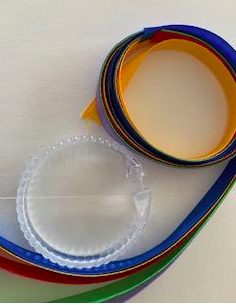 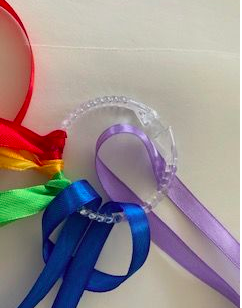 Match Game & Puzzle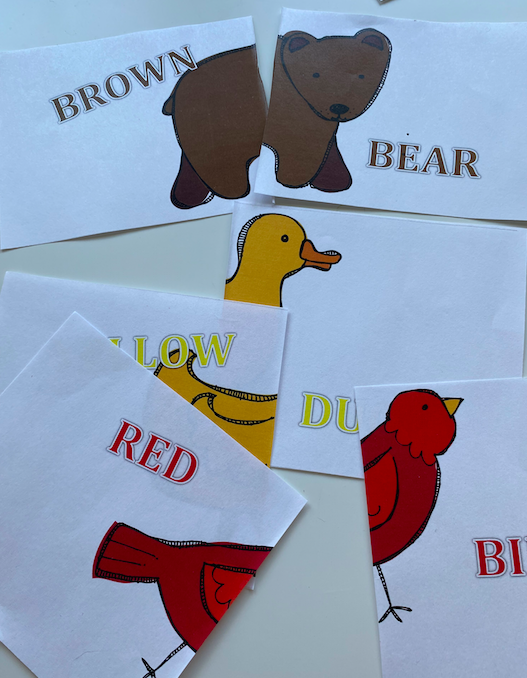 Print the Brown Bear Puzzle Sheets in resources.  If you can’t print it, you can make it by drawing the character on paper, you can cut a magazine picture into two parts.  Be creative.Help your child(ren) Try to put it back together in order.Easy: Cut in two piecesMedium: Cut into five piecesHard: Cut into 10 small pieces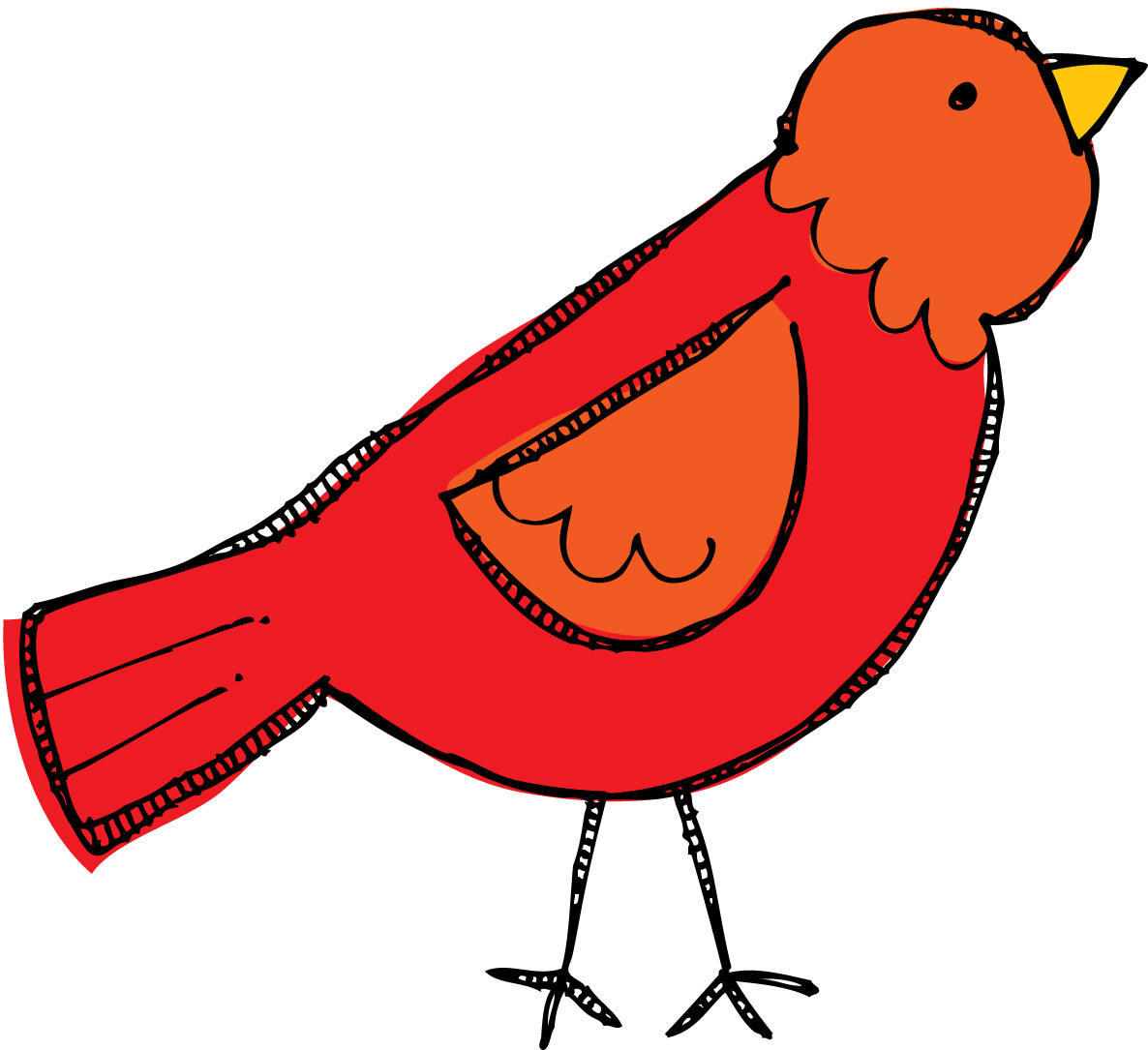 Read AloudOnly One YouBook by Linda KranzLink to Read Aloud :   https://www.youtube.com/embed/KXUNDjUuH84STEM VIDEOSTEM CHALLENGE:         Can you create a picture of you and someone in your family?                                           Can you compare similarities and differences between family members what looks the                                                same what looks different?SONG:                               WE LOVE COLORFINE MOTOR:                  MAKE A RAINBOW RIBBON STREAMER RINGOTHER:                             Match Game and PuzzleGROSS MOTOR:        Get moving inside or outside in your yard! So get outside, safely, when you canSTORY WALKGore Place has partnered with the Coordinated Family and Community Engagement (CFCE)  grant-funded program administered by the Watertown public schools to re-introduce the Story Trail back to the property!Directions:  Gore Place is located at 52 Gore Street in Waltham, Massachusetts just off Route 20. From I-90 (Mass Pike) take exit 17 to Watertown Square. Turn left onto Route 20 (Main Street). Travel 1~1/4 miles to Gore Street.Book: Noisy NoraObjective:Explore features of yourself and your parents so that you can observe similarities and differences.  What looks the same, and what looks different.Materials:family photos            (sent in to school prior to activity)mirrors crayonspaper (Be sensitive to kids who don’t live with biological parents.)PreK standard:LS3-1 Use observations to explain that young plants and animals are like but not exactly like their parents ImportanceInherited Traits
Most babies are not exact copies of their parents, which means they have some differences, however slight. This conversation can begin at the earliest elementary levels with conversations about the fact that children do not look exactly like their parents or that the new kittens in the house don’t look like their mom or dad.